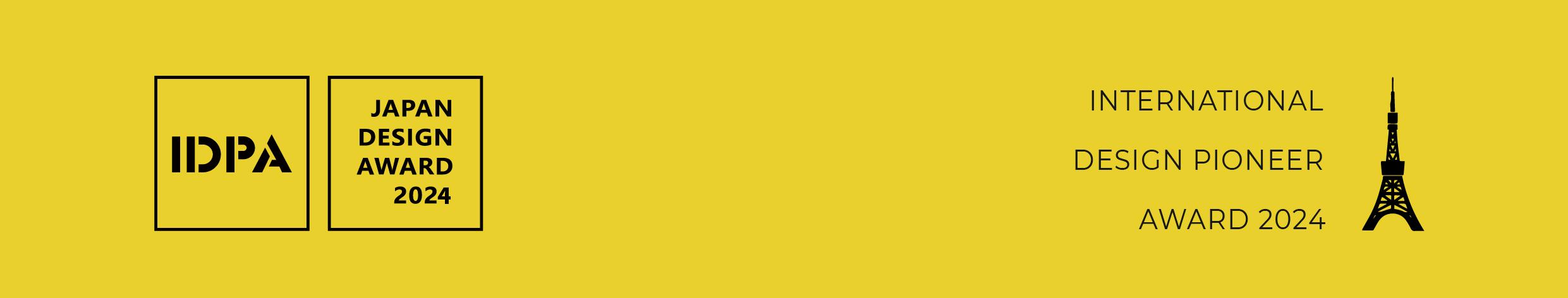 2024 6th Japan International Design Pioneer AwardProfessional AwardGeneral InformationGeneral InformationGeneral InformationGeneral InformationGeneral InformationGeneral InformationCompany NameCountryCountryLegal RepresentativeTelephoneTelephoneContact NameCompany AddressFaxWebsiteWebsiteE-mailCompany IntroductionProject InformationProject InformationProject InformationProject InformationCategoriesInterior Design□Architectural Design□Product Design□Project NameCategories（Interior）Hotel & Club Space□ Cultural Space & Office□ Soft Decoration□Restaurant & Cafeteria□   Commercial Space & Exhibitions□ Real estate sales□   Villa Space□ B&B hotel Space□ showroom□Entertainment Space□ Residential Space□ Lighting Design□Categories（Architecture）Architecture□landscape□Green architecture□Categories（Product）Smart home□ Digital product□ New materials□Cultural & Creative product□	Furniture□ Industrial product □   Decoration□Bathroom product□	Kitchen product□Lamp□ Electric device□Packaging design□Project Description